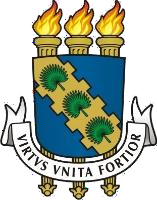 UNIVERSIDADE FEDERAL DO CEARÁ CENTRO DE HUMANIDADES DEPARTAMENTO DE PSICOLOGIAPROGRAMA DE PÓS-GRADUAÇÃO EM PSICOLOGIANOME COMPLETOTÍTULO DO TRABALHO: SUBTÍTULO, SE HOUVERFORTALEZA ANOTÍTULO DO TRABALHO: SUBTÍTULO, SE HOUVERTese ou Dissertação apresentada ao Programa de Pós- Graduação em Psicologia da Universidade Federal do Ceará, como requisito parcial à obtenção do título de xxxxxxxxxxx em Xxxxxxxxxxxx.Área de concentração: Xxxxxxxx. Linha de pesquisa: Xxxxxxxx.Orientador: Prof. Dr. Xxxxxxxx Xxxxxxxx. Coorientador (se houver): Prof. Dr. Xx Xx.FORTALEZA ANOPágina reservada para ficha catalográfica.Utilize a ferramenta online Catalog! para elaborar a ficha catalográfica de seu trabalho acadêmico, gerando-a em arquivo PDF, disponível para download e/ou impressão. (http://www.fichacatalografica.ufc.br/)TÍTULO DO TRABALHO: SUBTÍTULO, SE HOUVERTese ou Dissertação apresentada ao Programa de Pós- Graduação em Psicologia da Universidade Federal do Ceará, como requisito parcial à obtenção do título de xxxxxxxxxxx em Xxxxxxxxxxxx.Área de concentração: Xxxxxxxx. Linha de pesquisa: Xxxxxxxx.Aprovada em: xx/xx/xxxx.BANCA EXAMINADORAProf. Dr. Xxxxxxxxx Xxxxxxx (Orientador) Universidade Federal do Ceará (UFC)Prof. Dr. Xxxxxxxxx Xxxxxxx Universidade Federal do Ceará (UFC)Prof. Dr. Xxxxxxxxx Xxxxxxx Universidade Federal do Rio Grande do Norte (UFRN)Dedicatória.AgradecimentosÀ Instituição Xxxxx, pelo apoio financeiro com a manutenção da bolsa de auxílio. Informe: a CAPES estabeleceu um padrão obrigatório para se fazer os agradecimentos nas publicações. Para mais informações consulte a Portaria nº 206, de 4 de setembro de 2018, da CAPES.Ao Prof. Dr. Xxxxx Xxxxx Xxxxx, pela excelente orientação.Aos professores participantes da banca examinadora Xxxxx Xxxxx Xxxxx e Xxxxx Xxxxx Xxxxx pelo tempo, pelas valiosas colaborações e sugestões.Aos professores entrevistados, pelo tempo concedido nas entrevistas.Aos colegas da turma de mestrado, pelas reflexões, críticas e sugestões recebidas.Epígrafe: “Citação relacionada com o tema do trabalho. Indicar a autoria” (Autoria, ano, p. x). Incluir o(a) autor(a) citado(a) na lista de referências.Resumo em parágrafo único, de 250 a 500 palavras, espaçamento de 2,0 e alinhamento à esquerda.Palavras-chave: incluir de três a cinco palavras-chave, grafadas em minúsculo, com exceção de palavras que iniciem com maiúscula obrigatoriamente, separadas por vírgula, e sem o ponto finalResumo em inglês, parágrafo único, de 250 a 500 palavras, espaçamento de 2,0 e alinhamento à esquerda.Keywords: incluir de três a cinco palavras-chave em inglês, grafadas em minúsculo, com exceção de palavras que iniciem com maiúscula obrigatoriamente, separadas por vírgula, e sem o ponto finalIntroduçãoEste template foi estruturado de acordo com a 7ª edição do Manual de Publicação da American Psychological Association (APA), publicada em língua inglesa no ano de 2020 e cuja tradução para o português data de 2022. Trata-se de uma produção técnica da equipe da Seção de Atendimento ao Usuário da Biblioteca de Ciências Humanas (BCH)1, visando atender à demanda do Programa de Pós-Graduação em Psicologia da Universidade Federal do Ceará (UFC).Neste template, estão padronizadas as margens, a numeração de página, o espaçamento entre linhas, a composição das notas de rodapé, as legendas das figuras e tabelas, os exemplos de citações e referências, os elementos pré e pós-textuais.De Acordo com o Manual de Publicação da APA, são recomendadas as seguintes fontes e tamanhos para a redação do corpo do texto:Arial, tamanho 11Calibri, tamanho 11Computer Modern2, tamanho 10Georgia, tamanho 11Lucida Sans Unicode, tamanho 10Times New Roman, tamanho 12A seguir, veremos o modelo de estruturação da tese ou dissertação em APA.1 Template estruturado pela equipe da Seção de Atendimento ao Usuário da Biblioteca de Ciências Humanas da Universidade Federal do Ceará. Versão 01, atualizada em 20 de janeiro de 2023.2 Fonte padrão do LaTeX, disponível gratuitamente para download.Título da Seção PrimáriaAtenção! Em trabalhos acadêmicos, temos Seções, e não Capítulos.Título da Seção SecundáriaSeção primária: em negrito, centralizada, sem numeração, com iniciais maiúsculas.Seção secundária: em negrito, alinhada à esquerda, sem numeração, com iniciais maiúsculas. Seção terciária: em negrito e itálico, alinhada à esquerda, sem numeração, com iniciais maiúsculas.Seção quaternária: em negrito, alinhada à esquerda, com recuo equivalente a um tab, sem numeração, com iniciais maiúsculas, com ponto final e texto digitado na sequência, após o ponto. Seção quinária: em negrito e itálico, alinhada à esquerda, com recuo equivalente a um tab, sem numeração, com iniciais maiúsculas, com ponto final e texto digitado na sequência, após o ponto.Título da Seção TerciáriaSeção primária: em negrito, centralizada, sem numeração, com iniciais maiúsculas.Seção secundária: em negrito, alinhada à esquerda, sem numeração, com iniciais maiúsculas. Seção terciária: em negrito e itálico, alinhada à esquerda, sem numeração, com iniciais maiúsculas.Seção quaternária: em negrito, alinhada à esquerda, com recuo equivalente a um tab, sem numeração, com iniciais maiúsculas, com ponto final e texto digitado na sequência, após o ponto. Seção quinária: em negrito e itálico, alinhada à esquerda, com recuo equivalente a um tab, sem numeração, com iniciais maiúsculas, com ponto final e texto digitado na sequência, após o ponto.Título da Seção Quaternária. Seção primária: em negrito, centralizada, sem numeração, com iniciais maiúsculas. Seção secundária: em negrito, alinhada à esquerda, sem numeração, com iniciais maiúsculas. Seção terciária: em negrito e itálico, alinhada à esquerda, sem numeração, com iniciais maiúsculas.Seção quaternária: em negrito, alinhada à esquerda, com recuo equivalente a um tab, sem numeração, com iniciais maiúsculas, com ponto final e texto digitado na sequência, após o ponto. Seção quinária: em negrito e itálico, alinhada à esquerda, com recuo equivalente a um tab, sem numeração, com iniciais maiúsculas, com ponto final e texto digitado na sequência, após o ponto.Título da Seção Quinária. Seção primária: em negrito, centralizada, sem numeração, com iniciais maiúsculas. Seção secundária: em negrito, alinhada à esquerda, sem numeração, com iniciais maiúsculas. Seção terciária: em negrito e itálico, alinhada à esquerda, sem numeração, com iniciais maiúsculas.Seção quaternária: em negrito, alinhada à esquerda, com recuo equivalente a um tab, sem numeração, com iniciais maiúsculas, com ponto final e texto digitado na sequência, após o ponto. Seção quinária: em negrito e itálico, alinhada à esquerda, com recuo equivalente a um tab, sem numeração, com iniciais maiúsculas, com ponto final e texto digitado na sequência, após o ponto.Exemplos de Figuras e Tabelas no Corpo do TextoDe acordo com a 7ª edição do Manual de Publicação da APA, são consideradas figuras as ilustrações de qualquer natureza, tais como: fotografia, mapa, quadro, gráfico, esquema, fluxograma etc. Por isso, nos elementos pré-textuais, teremos apenas uma Lista de Figuras, que contempla todos os tipos de ilustrações.Para tabelas, há legendas próprias e lista específica como elemento pré-textual.FigurasLegendas das figuras: fonte tamanho 10. Parágrafo introdutório sobre a figura.Figura 1Mapa da Região Geográfica do Grande Bom Jardim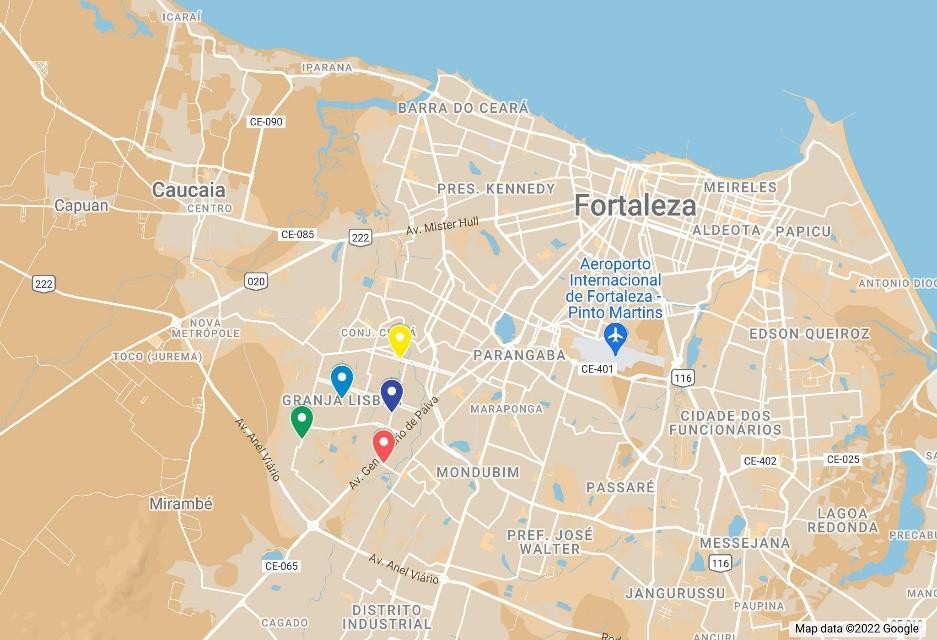 Nota. Insira uma breve descrição e mencione a fonte aqui. Como exemplo, Google Maps.Legendas das figuras: fonte tamanho 10. Parágrafo explicativo após a figura.Figura 2Quadro com as Temáticas das Edições do Sertinf durante a PandemiaNota. Texto traduzido para o espanhol em virtude de publicação em evento realizado na Argentina. Fonte: Bentes Pinto et al. (2022, p. 5). Com base nas informações de: Plurissaberes BCH UFC. (2022). Playlist do Seminário sobre Representação da Informação [Vídeo]. YouTube. https://bit.ly/playlist-sertinfLegendas das figuras: fonte tamanho 10. Parágrafo explicativo após a figura.Figura 3Gráfico com os Principais Meios de Divulgação das Edições do Sertinf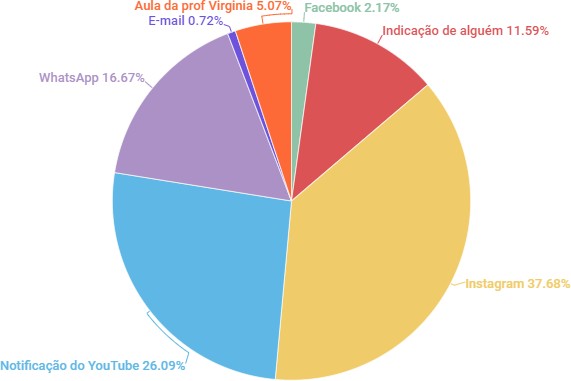 Nota. O Instagram se sobrepõe às demais opções de divulgação do evento. Fonte: Dados da investigação.Legendas das figuras: fonte tamanho 10. Parágrafo explicativo após a figura.TabelasLegendas das tabelas: fonte tamanho 10. Parágrafo introdutório sobre a tabela.Tabela 1Artigos Recuperados a partir da Busca de Descritores (2011-2020)Nota. Coleta de dados bibliográficos realizada no Portal de Periódicos da Capes, no dia 16 de julho de 2021. Fonte: Lavor Filho (2022, p. 51).Legendas das tabelas: fonte tamanho 10. Parágrafo explicativo após a tabela.Exemplos de CitaçõesDe acordo com a 7ª edição do Manual de Publicação da APA, as citações podem constar no texto como citações entre parênteses ou citações narrativas.Exemplo de citação entre parêntesesA escrita de um artigo de revisão de literatura inclui respostas a perguntas norteadoras que podem ser elencadas, por ordem de importância, em um esquema de pirâmide invertida (Hohendorff, 2014).Exemplo de citação narrativaHohendorff (2014) discute aspectos importantes sobre a revisão de literatura e apresenta um esquema de pirâmide invertida visando facilitar o nosso entendimento.Tipos de autoria e citaçõesTabela 2Tipos de Autoria e CitaçõesNota. Definição de modelos de citações para o corpo do texto. Caso a entidade não possua sigla ou abreviação, digitar sempre por extenso. Para publicações que não mencionam o ano, usar: n.d. Fonte: American Psychological Association. (2020). Publication Manual of the American Psychological Association: The official guide to APA style (7th ed.).Citações DiretasCitações com menos de 40 palavras são escritas entre aspas no decorrer do próprio parágrafo, sem recuo, com menção da fonte, alinhamento à esquerda e espaçamento 2,0. Tabela 3Exemplos de Citação Direta no TextoNota. Definição de modelos de citações direta com menos de 40 palavras. Tabela estruturada com base em: American Psychological Association (2020, p. 272).Citações com 40 palavras ou mais são escritas sem aspas logo abaixo do parágrafo, com recuo de 1,27 cm, alinhamento à esquerda e espaçamento 2,0. Não há espaço em branco entre o parágrafo que antecede nem ao que sucede a citação.Segue um exemplo de citação com 40 palavras ou mais. Atentar para o recuo de 1,27 cm da margem esquerda. Como citação entre parênteses, o parágrafo se inicia da seguinte forma. Acerca da produção de um artigo de revisão de literatura:Muitos de nós temos a tendência de escolher temas demasiadamente amplos. Utilize a técnica da pirâmide invertida para lhe auxiliar. Essa técnica consiste em delimitar o tema de seu artigo gradativamente. Por exemplo, caso um pesquisador tenha interesse em estudar depressão, iniciará seu cone invertido com esse tema e tentará delimitá-lo ao máximo. Neste processo, é aconselhável formular questões. (Hohendorff, 2014, p. 42)Próximo parágrafo desenvolvido aqui. Continuando daqui. Próximo parágrafo desenvolvido aqui. Continuando daqui. Próximo parágrafo desenvolvido aqui. Continuando daqui.Ou como citação narrativa, da seguinte forma. Hohendorff (2014) discute aspectos importantes sobre a revisão de literatura e apresenta um esquema de pirâmide invertida visando facilitar o nosso entendimento:Muitos de nós temos a tendência de escolher temas demasiadamente amplos. Utilize a técnica da pirâmide invertida para lhe auxiliar. Essa técnica consiste em delimitar o tema de seu artigo gradativamente. Por exemplo, caso um pesquisador tenha interesse em estudar depressão, iniciará seu cone invertido com esse tema e tentará delimitá-lo ao máximo. Neste processo, é aconselhável formular questões. (p. 42)Atenção! Observar que a localização do ponto final difere das citações diretas entre aspas, não recuadas.No exemplo a seguir, veremos o caso de dois parágrafos numa mesma citação direta, com recuo de 1,27 cm para o primeiro parágrafo e com o recuo de mais um tab para o segundo parágrafo:Em resumo, os gerenciadores de referências são softwares que têm como principal função a coleta, a organização e o armazenamento eletrônico de referências dos mais diversos tipos de documentos e outros materiais que podem ser citados e referenciados. De maneira geral, além de captar, organizar e armazenar referências, os gerenciadores possuem plugins/integração com os editores de textos a fim de inserir a autoria junto às citações ao longo do texto e, assim, fazer a criação da lista automática de referências ao final do trabalho. Podem ainda agregar outras funções, tais como anotações em PDF, compartilhamento de bibliografias, geração de relatórios, criação de pastas ou grupos e bibliotecas pessoais de referências online.Apesar de todas essas funções agregadas aos construtores e gerenciadores de referências hodiernamente, no passado, os softwares projetados para a gestão de referências eram bem mais rudimentares; entretanto, representavam um avanço tecnológico para a época, a exemplo de Bertrand e Bader (1980), que propuseram o software FILOS, descrito como um programa voltado para o armazenamento e recuperação de referências bibliográficas. (Lima & Santos, 2022, p. 265)Próximo parágrafo desenvolvido aqui. Continuando daqui. A partir daqui, o texto já não se caracteriza como citação direta.Citações IndiretasHá, ainda, os casos de citação indireta em que se faz necessário citar várias publicações simultaneamente. Entre parênteses, a ordem de autoria, para esses casos, deve ser por ordem alfabética. Na citação narrativa, pode ser utilizada qualquer ordem ao mencionar as fontes. Exemplos a seguir:Desse modo, entendemos as definições para comunicação científica sob perspectivas distintas (Barreto et al., 2021; Bueno, 1995, 2010; Caribé, 2015a, 2015b; M. Farias & G. Farias, 2020; Santos et al., 2022).Analisando o exemplo de citação indireta acima, com as fontes mencionadas por ordem alfabética, temos:Uma publicação de Barreto com cinco autores;Duas publicações de Bueno citadas, sendo de anos distintos;Duas publicações de Caribé citadas, sendo as duas do mesmo ano;Uma publicação de duas autoras com o mesmo sobrenome: Maria Giovanna Guedes Farias e Gabriela Belmont de Farias;Uma publicação de Santos com três autores.Para finalizar, seguem exemplos de citação indireta narrativa, cuja ordem de menção das fontes independe de autoria ou ano:Avila (2008), Boté (2019), Ferrés & Piscitelli (2015) e Massarolo et al. (2018) analisam o fenômeno transmídia em sua completude e aplicado ao universo do streaming de vídeo para as mais diferentes áreas de atuação profissional.Por sua vez, Primo (2005), Farkas (2007), Sarkar (2012) e Santos (2018) embasam as potencialidades de uso do podcast como streaming de áudio em bibliotecas universitárias.Considerações FinaisAtenção! A seguir, veremos alguns modelos de referências, divididas, neste template, de acordo com o tipo de obra3. Porém, na versão final do seu trabalho, considere uma lista única de referências organizadas em ordem alfabética, alinhadas à esquerda, com espaçamento 2,0, recuo de 1,27 cm a partir da segunda linha, e sem espaço em branco entre cada referência.Ao contrário do que ocorre nas citações, o et al. não deve ser utilizado na composição da referência, ou seja, todos os autores são mencionados.3 Outros exemplos de referências, bem como de citações, poderão ser contemplados em novas versões deste template, o qual será revisado e atualizado pela equipe da Seção de Atendimento ao Usuário da Biblioteca de Ciências Humanas sempre que houver demanda da comunidade do Programa de Pós-Graduação em Psicologia da Universidade Federal do Ceará.ReferênciasAguiar, K. F. D., & Rocha, M. L. D. (2007). Micropolítica e o exercício da pesquisa- intervenção: Referenciais e dispositivos em análise. Psicologia: Ciência e Profissão, 27(4), 648-663. https://doi.org/10.1590/S1414-98932007000400007Almeida, N. T. (2009). Gramática da Língua Portuguesa para concursos, vestibulares, ENEM, colégios técnicos e militares [Entrevista em CD]. Saraiva.American Psychological Association. (2020). Publication Manual of the American Psychological Association: The official guide to APA style (7th ed.).American Psychological Association [@APA]. (2022). Men are less likely to seek careers in early education and some other fields traditionally associated with women because of male gender bias in those fields, suggests new research in @APA_Journals’ Journal of Experimental Psychology: Applied [Tweet]. Twitter. https://twitter.com/APA/status/1605928309207998466Biblioteca de Ciências Humanas da UFC [@bchufc]. (2022). Nas estantes e nas redes: Conhecendo os acervos do Sistema de Bibliotecas da UFC [Vídeo]. Instagram. https://www.instagram.com/tv/CktHXfbgauO/?igshid=Yzg5MTU1MDYBosman, J., & Kramer, B. (2015). 101 innovations in scholarly communication: The changing research workflow [Infográfico]. ResearchGate. https://www.researchgate.net/publication/276057813_101_Innovations_in_Scholarly_Communication_-_the_Changing_Research_WorkflowCano Gómez, A. P., García González, I. M., & Robles Andreu, M. C. (2012). El mestizaje del relato: Narrativa y personajes en la serie Lost [Apresentação em artigo]. Universidad de Sevilla I Congreso Internacional de la Red Iberoamericana de Narrativas Audiovisuales, Málaga y Sevilla, España. https://idus.us.es/handle/11441/34307Carvalho, Y. A. (2022). [Fotografia de uma roda de conversa sobre makerspace em bibliotecas no Brasil]. Escola Nacional de Administração Pública.Collins. (n.d.). Podosphere. In Collins dictionary. Recuperado em 12 de janeiro de 2023, a partir de https://www.collinsdictionary.com/pt/dictionary/english/podosphereDaniel, D. F. (2016). Canais de Veneza [Fotografia]. Coral da Universidade Federal do Ceará.Fagundes, J. (2014). Branca de Neve (C. Domene, & M. Sanches, Ledores) [Audiolivro].Fundação Dorina Nowill para Cegos.Ferrara, L. (2014). Estruturalismo. In A. Citelli, C. Berger, M. A. Baccega, M. I. V. Lopes, &V. V. França (Eds.), Dicionário de comunicação: Escolas, teorias e autores (pp. 238- 247). Contexto.Girão-Carmona, V. C. C., Silva, A. S. R., & Leite, A. C. R. M. (Eds.). (2021). Histologia interativa: Roteiros de pesquisa (Vol. 1). Liga Acadêmica de Embriologia e Microscopia Aplicada da Faculdade de Medicina da Universidade Federal do Ceará. https://repositorio.ufc.br/handle/riufc/63228Hohendorff, J. V. (2014). Como escrever um artigo de revisão de literatura. In S. H. Koller,M. C. P. P. Couto, & J. V. Hohendorff (Eds.), Manual de produção científica (pp. 39- 54). Penso.International Association of Sound and Audiovisual Archives. (n.d.). Sobre [Página do Facebook]. Facebook. Recuperado em 12 de janeiro de 2023, a partir de https://www.facebook.com/iasawebLaboratório de Medidas da Psicologia - UERJ. (2021). Normas da APA 7ª Edição [Vídeo].YouTube. https://youtu.be/skJGMpk8hUgLavor Filho, T. L. (2022). Cartografia de bricolagens, alianças e produção do comum: Pesquisa participativa decolonial com coletivos juvenis em Fortaleza-CE [Tese deDoutorado, Programa de Pós-Graduação em Psicologia da Universidade Federal do Ceará]. Repositório Institucional da Universidade Federal do Ceará. https://repositorio.ufc.br/handle/riufc/70000Lima, J. S., & Santos, I. L. (2022). Atividades de divulgação e promoção de uso de gerenciadores de referências na Universidade Federal do Ceará. In I. L. Santos, K. Y.S. Feitosa, & T. N. F. Damasceno (Eds.), Bibliotecas universitárias: Estudos e experiências (pp. 256-287). Biblioteca Universitária da UFC. https://repositorio.ufc.br/handle/riufc/69826Maia, F. C. A. (2023). Periódicos científicos brasileiros e a revisão por pares aberta.Infohome. https://www.ofaj.com.br/pesquisa_conteudo.php?cod=1439Miranda, L. L. (2014). Escola e mídia: Encontros possíveis, despedidas necessárias [Apresentação em artigo]. 7º Colóquio Internacional de Filosofia da Educação, Rio de Janeiro, RJ, Brasil. https://repositorio.ufc.br/handle/riufc/19594Nery, N. (Host). (2023). Explosão de Covid na China (nº 873) [Episódio de podcast]. In O Assunto. G1. http://glo.bo/3GArW7SNery, N. (Host), & Lo Prete, R. (Primeira Host). (2019-presente). O Assunto [Podcast]. G1. https://g1.globo.com/podcast/o-assuntoNunes, F. L., Cavalcante, J. C. S., Rosa, M. V. S., & Nascimento, P. D. (1996). Um programa de modificação de comportamento em ambiente natural. Estudos de Psicologia, 1(2), 317-322.Oliveira, H. M. S. (2021). Atenção à saúde mental na velhice: Uma revisão integrativa [Dissertação de Mestrado, Programa de Pós-Graduação em Psicologia da Universidade Federal do Rio Grande do Norte]. Repositório Institucional da Universidade Federal do Rio Grande do Norte. https://repositorio.ufrn.br/handle/123456789/46452Organização Pan-Americana da Saúde. (2020). Covid-19: Como lidar com o estresse durante a pandemia do novo coronavírus [Infográfico]. https://www.paho.org/pt/node/70537Plataforma Sucupira. (n.d.). Coleta Capes. https://sucupira.capes.gov.br/sucupiraPlurissaberes BCH UFC. (2022). Playlist do Seminário sobre Representação da Informação[Vídeo]. YouTube. https://bit.ly/playlist-sertinfSantos, F. E. P. (2022). Apresentação e histórico da Semana de Metodologia & Produção Científica [PowerPoint slides]. Canva. https://bit.ly/apresentacao-smpcSantos, F. E. P. (Host). (2019-presente). Plurissaberes [Podcast]. BCH UFC. http://plurissaberes.podcloud.siteSantos, F. E. P. (Host), & Barros, V. A. M. (Convidada). (2022). Análise de Conteúdo com apoio do software IRaMuTeQ: Aplicação do método de Bardin (nº 25) [Episódio de podcast]. In Plurissaberes. BCH UFC. https://bit.ly/plurissaberes-ep25-temporada2022Santos, G. C. (2015). Fontes de indexação para periódicos científicos [PowerPoint slides].SlideShare. https://pt.slideshare.net/suelybcs/fontes-de-indexao-para-peridicos-cientficosSchrader, E., & Matos, E. (Direção geral e regência). (2012). Menino [DVD musical]. Coral da Universidade Federal do Ceará.Titãs. (2001). Epitáfio [Canção]. Em A melhor banda de todos os tempos da última semana.Abril Music.VandenBos, G. R. (Ed.). (2007). APA dictionary of psychology. American Psychological Association.Villar, C. (Concepção), & Linhares, P. (Direção de conteúdo). (2012). Os Cearenses: Rachel de Queiroz [Filme; DVD educacional]. Fundação Demócrito Rocha.ApêndicesApêndice A: Controle de Versões do TemplateFigura 1Mapa da Região Geográfica do Grande Bom Jardim........................................................15Figura 2Quadro com as Temáticas das Edições do Sertinf durante a Pandemia............................16Figura 3Gráfico com os Principais Meios de Divulgação das Edições do Sertinf..........................17Tabela 1Artigos Recuperados a partir da Busca de Descritores (2011-2020)................................18Tabela 2Tipos de Autoria e Citações................................................................................................20Tabela 3Exemplos de Citação Direta no Texto................................................................................21Introdução..........................................................................................................................12Referencial Teórico.............................................................................................................16Metodologia........................................................................................................................27Análise e Discussão dos Resultados..................................................................................34Conclusão ou Considerações Finais..................................................................................58Referências..........................................................................................................................61Apêndices, se houver..........................................................................................................65Año/semestreTemáticas2020.1Representación de la información por los bibliotecarios de datosFuentes de indización para revistas científicasWeb SemánticaPrincipios FAIR: ampliando el reúso de datos científicos2020.2Representación de metadatos para preservación digitalLa ontología como representación temática de la informaciónRepresentación y organización de la documentación iconográficaAplicabilidad del estándar RDA para la representación de películas2021.1Principios FAIR y metadatos de indización destinados a la recuperación de informaciónEl papel de la Folksonomía como forma de indización social en el entorno webIndización de películas2021.2Semántica discursiva en la indización de la literatura de cordelDocumentos audiovisuales: adaptación de los estándares de metadatos de representación para cumplir con los requisitos de preservación digitalCodificación de las historias clínicas del pacienteTerminología para la representación indexical de asuntos en la documentación africana y afrobrasileñaEtapaDescritores e operador booleano operacionalizadoArtigos recuperadosRevisados Por Pares1“Práticas culturais”9738002“Práticas culturais periféricas”223“cultura periférica" OR “cultura de periferia”17154“Práticas culturais” AND Periferia93815“linguagens culturais” AND Periferia336“linguagens artísticas" AND Periferia1110Total1099911Incluídos na Pré-Análise-12Tipo de autoriaCitação entre parêntesesCitação narrativaUm autor(Hohendorff, 2014)Hohendorff (2014)Dois autores(Lima & Santos, 2022)Lima e Santos (2022)Três ou mais autores(Cano Gómez et al., 2012)Cano Gómez et al. (2012)Entidade como autor e com sigla ou abreviaçãoNa primeira vez que aparece no texto: (American Psychological Association [APA], 2020)Nas citações seguintes: (APA, 2020)Na primeira vez que aparece no texto: American Psychological Association (APA, 2020)Nas citações seguintes: APA (2020)Entidade como autor, mas semsigla ou abreviação(Plataforma Sucupira, n.d.)Plataforma Sucupira (n.d.)Forma correta de citarForma incorreta de citarObservaçãoAcerca da produção de um artigo de revisão de literatura: “Muitos de nós temos a tendência de escolher temas demasiadamente amplos. Utilize a técnica da pirâmide invertida para lhe auxiliar. Essa técnica consiste em delimitar o tema de seu artigo gradativamente” (Hohendorff,2014, p. 42).Acerca da produção de um artigo de revisão de literatura: “Muitos de nós temos a tendência de escolher temas demasiadamente amplos. Utilize a técnica da pirâmide invertida para lhe auxiliar. Essa técnica consiste em delimitar o tema de seu artigo gradativamente.” (Hohendorff,2014, p. 42)O ponto final deve suceder a menção da fonte, e não dentro da citação entre aspas. A exceção é quando uma pergunta faz parte da citação, pois o ponto de interrogação estará dentro das aspas.“A extensão padrão para qualquer arquivo de exportação de dados bibliográficos usada até hoje corresponde à sigla RIS, que incorporou o nome da empresa criadora ao nome da extensão de arquivo, isto é, Research Information Systems Citation File”, o que possibilita o intercâmbio de dados com e entre os gerenciadores de referências (Lima & Santos, 2022, pp. 267-268).“A extensão padrão para qualquer arquivo de exportação de dados bibliográficos usada até hoje corresponde à sigla RIS, que incorporou o nome da empresa criadora ao nome da extensão de arquivo, isto é, Research Information Systems Citation File (Lima & Santos, 2022, p. 267- 268)”, o que possibilita o intercâmbio de dados com e entre os gerenciadores de referências.A menção da fonte deve constar fora das aspas, após a citação, e não como parte desta. Para mencionar mais de uma página citada, usar pp.Forma correta de citarForma incorreta de citarObservaçãoEm 2012, Cano Gómez et al. definiram a seguinte metodologia: “se analiza la primera temporada de la serie Perdidos, compuesta por veinticinco capítulos y que en Estados Unidos se emitió entre el 22 de septiembre de 2004 y el 25de mayo de 2005” (p. 316).Em 2012, Cano Gómez et al. definiram a seguinte metodologia: “se analiza la primera temporada de la serie Perdidos, compuesta por veinticinco capítulos y que en Estados Unidos se emitió entre el 22 de septiembre de 2004 y el 25 de mayo de 2005” (Cano Gómezet al., 2012, p. 316).Não é necessário repetir a autoria e o ano entre parênteses quando já aparecerem na citação narrativa ao início do parágrafo.“If the citation appears at the end of a sentence, put the end punctuation after the closing parenthesis for the citation”, define a American Psychological Association (2020, p. 271) em seuManual de Publicação.“If the citation appears at the end of a sentence, put the end punctuation after the closing parenthesis for the citation” (p. 271), define a American Psychological Association (2020)em seu Manual de Publicação.Na citação narrativa que vier no meio do parágrafo, o número da página deve constar dentro dos parênteses do ano, e não de maneira isolada após a citação.Em vídeo publicado no YouTube, afirma-se que “Quando se tem uma citação de uma mesma fonte no parágrafo, é aceitável que você omita o ano de publicação dessa obra” (Laboratório de Medidas daPsicologia, 2021, 24:50).Em vídeo publicado no YouTube, afirma-se que “Quando se tem uma citação de uma mesma fonte no parágrafo, é aceitável que você omita o ano de publicação dessa obra” (Laboratório de Medidas daPsicologia, 2021, 24min50seg).Na citação direta de produções audiovisuais, deve-se indicar a minutagem exata da transcrição da fala do interlocutor.Número da versãoData de atualizaçãoResponsável (Setor)Versão 0120 de janeiro de 2023Francisco Edvander Pires Santos (BCH)